Lesson PlanGrade Level:7th GradeRationale:The students will be learning the basics of Adobe Photoshop. (Graphic Design) After the students have familiarized themselves with the basics, they will then begin completing projects using Photoshop.Goals and Objectives:The goal of this activity is to understand the basic premises of Adobe Photoshop and have a clear understanding. As a teacher, my goal is to prepare, inspire, and motivate students to further their knowledge in graphic design and a four-year college or at a workplace. Standards Correlation:	ITTEA/ITEA Standard 17: Students will develop an understanding of and be able to select and use information and communication technologies.The students will be learning about Adobe Photoshop throughout this activity. They will learn about the tools and layers of the editing software. Description of the Activity:The first two days are solely devoted to the teacher explaining different tools and navigation of Photoshop. After students have learned the foundation of Photoshop they will create their own graphic design with their name and unique shapes that represent them. The students will take a test covering the tools of Photoshop that were presented and provided on the study guide. Finally, the students will present to their class the graphics they created and explain why they are unique and creative.Materials:Pencil, Computer, Adobe Photoshop College EssayI believe I can succeed in educating and instructing kids of all ages by creating a friendly atmosphere all around me.  I am dedicated to teaching students, and it is my passion to prepare them not only for the future, but also the world of tomorrow.  I believe students need to prepare for the art of all technologies and it is my goal to lend them down the right path. I have learned throughout my years to adjust my nature to that of the people around me in order to help establish a middle ground where everyone can learn and have fun. My personality is comprised of discipline, humor, and care. I also hold high ambitions for my pupils. I think it is critical for every student to learn every aspect of technology in order to open the student to a multitude of professional fields, whether it is anything from construction to graphic design. In order for American society to evolve, people need to have an understanding of technology and how it affects the world around us. It is especially important today due to our society’s vast dependence on technology. My goals are not only from the ITEA/ITEEA standards, but also to teach each student equally, providing the special attention each student needs. My classes will bring forth knowledgeable and well-rounded citizens that will use technology for the better of tomorrow, and the pride of the future. San Francisco State University (www.sfsu.com)Size: Very Large (+10,000 Undergrad) 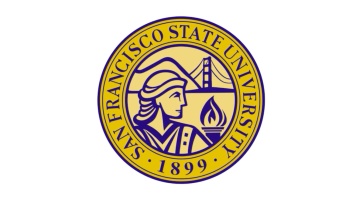 Setting: Large City SettingLocation and Environment:  San Francisco, CaliforniaAcademic Requirements: Minimum Overall Grade Point Average: 2.00 Total Hours: 120Cost										In-State 		Out-of-StateTuition & Fees 				$6,400			$18,090Room & Board 			$12,414		$12,414Books & Supplies			$1,754			$1,754Other Expenses 			$4,772			$4,772Total					$25,380		$37,038Housing Facilities-On-Campus Housing Available	       		-Married-Student Applicants-Meal Service						-Special Housing for Disabled Students-Co-Ed Dorms						-Special Housing for International Students-Single-Students Apartments				-Other; Women Housing OnlyCampus LifeThe SFSU is very diverse and morally adept and has many student activities for all students from religious organizations to student government. The campus also has indoor pools and wellness center. The University offers a full range of cultural and performing arts events throughout the year, as well as athletic events, lectures and workshops.Purdue University 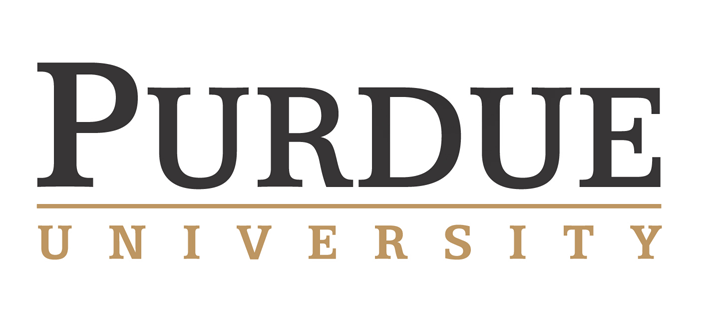 (ww.purdue.edu)Size: Very Large (+10,000 Undergrad)	Setting: Small Town SettingLocation and Environment:  West Lafayette, Indiana Academic Requirements: Minimum Overall Grade Point Average: 2.50 Total Hours: 124	Cost					In-State			Out-of-StateTuition & Fees				$9,900				$28,702Room & Board				$10,378			$10,378Other Expenses			$1,820				$1,820Total					$23,468			$42,270 Housing Facilities-On Campus Housing Available 				-Fraternity Housing-Meal Service							-Single-Student Housing-Co-Ed Dorms				  			-Married Student Apartments-Women’s Dorms						-Special Housing for Disabled -Men’s Dorms							-Co-op Housing-Sorority Housing 						-Other: ApartmentsCampus LifeWith more than 400 student organizations on the Purdue campus, the Student Union plays a key role in their operations as it houses Campus Life and its organizations. The Campus Life area is always a hotbed of activity. Activities offered at Purdue University include: Leadership Development, Student Government Association and Fraternity and Sorority Affairs. Table of ContentsCollege Research Summary ……………………………..……..1College Research Summary……………..……………….……..2College Essay…………………………………….………….….………3Letter of Recommendation……………….……………...…….4Lesson Plan/Activity………………………….…………….……….5‘Adobe Photoshop Tools’ presentation…….…….....…..6‘How to create a graphic’ presentation………….…...…..7Adobe Photoshop Tool Handout/Study Guide………..8Adobe Photoshop Tool Test……………………………..……..9References………………………………………………………...….10Future Technology Teacher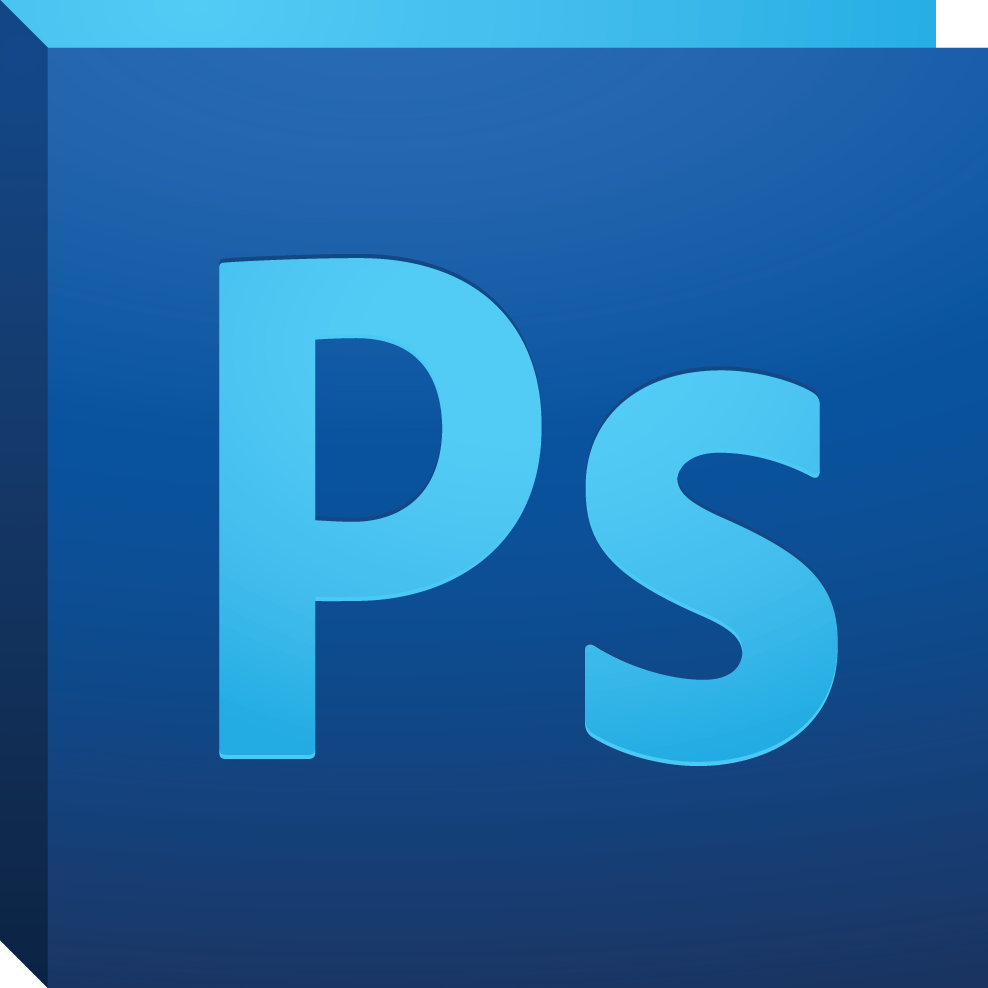 TSA National CompetitionOrlando, FLParticipant ID: 2127009ReferencesPurdue Marketing and Media, Purdue University. "Purdue University." , College Application - Purdue University. N.p., n.d. Web. 27 Mar. 2017. "San Francisco State University." San Francisco State University. N.p., n.d. Web. 27 Mar. 2017."Standards for Technological Literacy." N.p., n.d. Web."Adobe Photoshop CC." Buy Adobe Photoshop CC | Download Photo Editing Software Free Trial. N.p., n.d. Web. 03 Apr. 2017."Strategies for Effective Lesson Planning." Strategies for Effective Lesson Planning | CRLT. N.p., n.d. Web. 03 Apr. 2017.